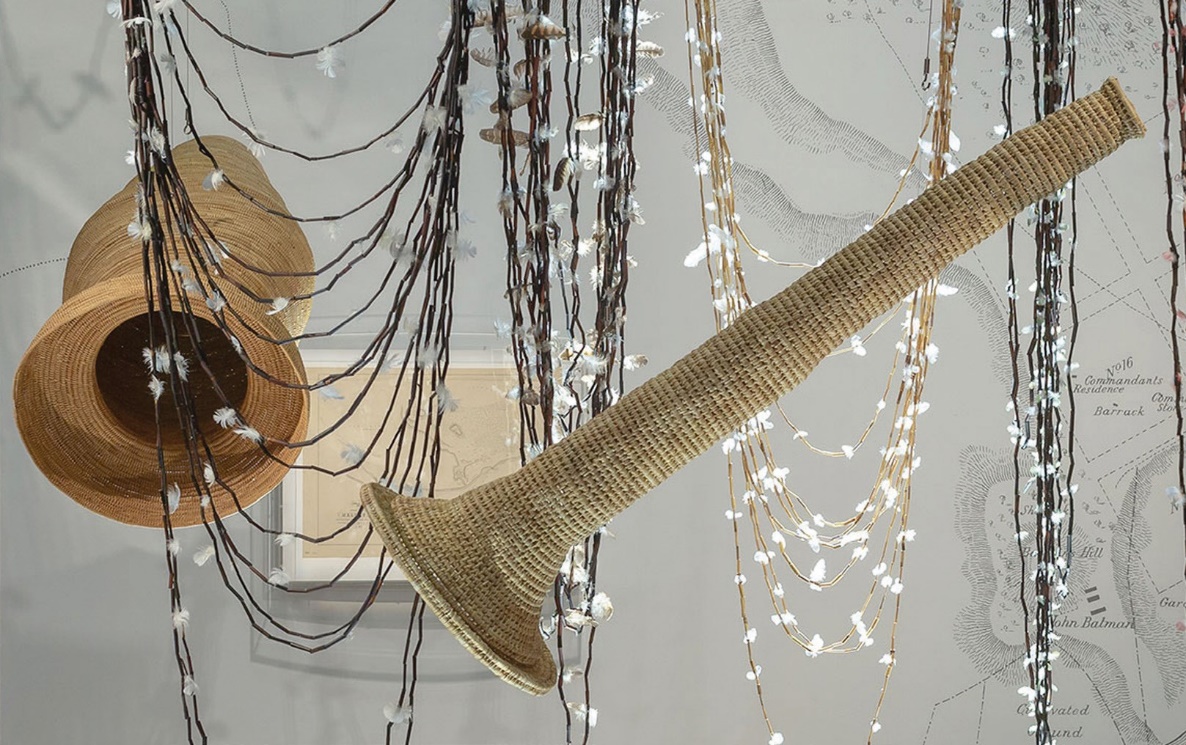 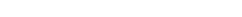 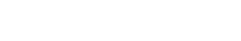 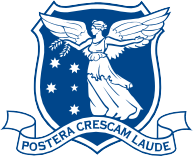 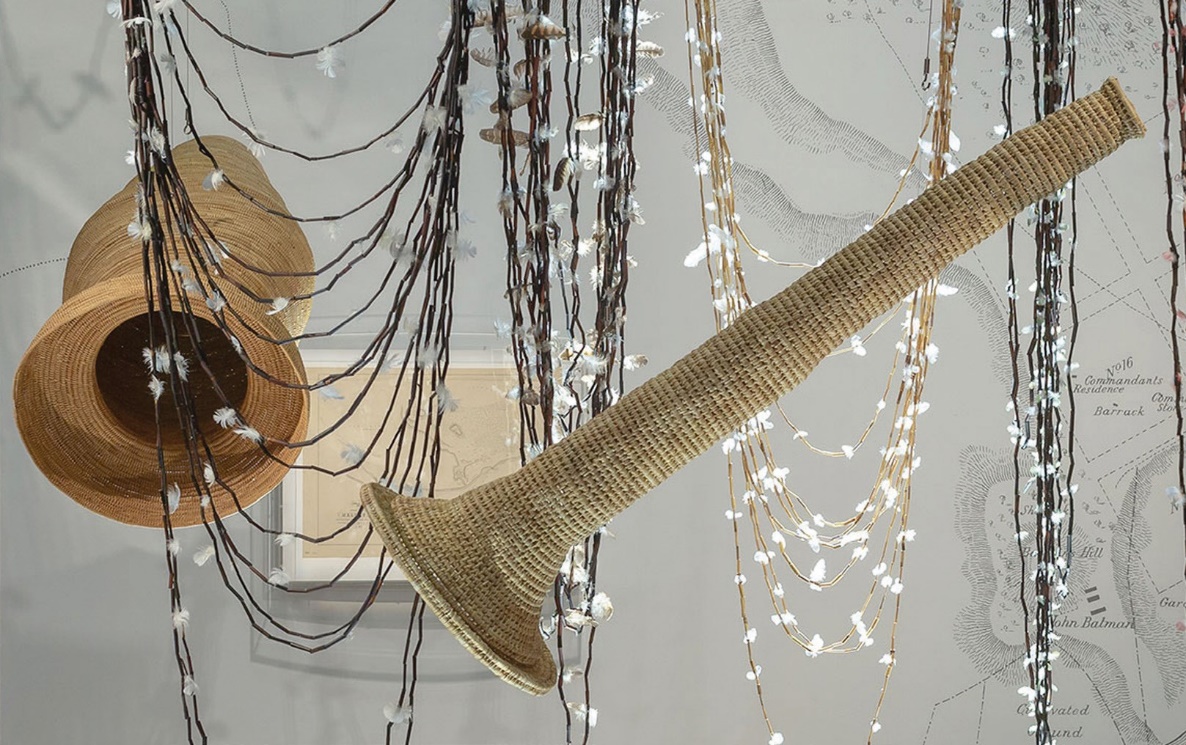 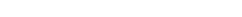 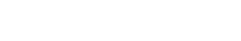 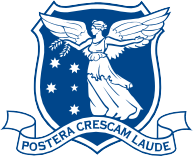 IKI RTP Scholarship Application Form 2023PART A. Applicant DetailsA1. Given name:A2. Family name:A3. Email address:A4. Have you previously received an RTP Scholarship?		 Yes			 NoA5. Have you previously completed a PhD?			 Yes			 NoA6. Are you an Australian citizen or permanent resident?	 Yes, Australian citizen or permanent resident						 NoA7. Do you identify as Aboriginal and/or Torres Strait Islander? Yes, Aboriginal and/or Torres Strait Islander						 NoPART B. Project DetailsB1. Proposed thesis title: B2. Have you identified a potential UoM PhD supervisor(s)? If yes, please name them:B3. Your PhD Faculty:B4. Please describe your relevant experience or qualifications. (300 words maximum)B5. Please describe how your project incorporates Indigenous Knowledge Systems. (300 words maximum)B6. The Indigenous Knowledge Institute is committed to collaboration with Indigenous knowledge holders that are guided by core principles to ensure ethical, respectful, and responsible relationships are developed and honoured. Please briefly describe how your research project addresses the principles in the IKI Charter for Research with Indigenous Knowledge Holders (300 words maximum)B7. To be eligible for this RTP scholarship, your project needs to meet at least one of the following allocation principles. Please select all principles that are relevant to your project: Have a named co-supervisor or collaborator from a partner institution outside Australia and intend to either spend at least two months during their PhD at the international collaborating institution or undertake research overseas;  Have a named co-supervisor from an academic division different to the primary supervisor where this deepens or creates collaboration;  Work on a research project connected to “Place” as articulated in Advancing Melbourne.B8. Please describe how the selected principles apply to your project. (300 words maximum)PART C. Attachments  Please include with your completed application form:A copy of your PhD offer letter (if you have one).A copy of your research proposal.A copy of your CV.Please send completed applications to the IKI email address: 
Indigenous-knowledge@unimelb.edu.au Applications for the IKI 2023 RTP scholarships intake are open until 31 July 2023. Applications will be reviewed upon submission. There are three RTPs available; should suitable candidates be found prior to the closing deadline, applications will close early.